دليل المعلم لبناء الاختبار التحصيلي الجيدإعداد د. عبدالله بن محمد الشهري         أ. خالد بن مبرك اللقماني مراجعة أ. غازي بن منور المجنوني          أ. ياسر بن عمر بالخيرالمحتوياتمقدمة:الحمد لله وحده، والصلاة والسلام على من لا نبي بعده، أما بعد:تعد الاختبارات التحصيلية من أكثر أدوات التقويم شيوعاً في المؤسسات التعليمية؛ حيث تستخدم للحكم على مدى اكتساب الطلاب للتحصيل العملي المناسب في المواد التي يدرسونها، حيث يُستدل على قدراتهم المعرفية والمهارية، ويحدد ترتيب الطالب ضمن الصف الواحد، كما يصنف الطلاب ويحدد مستوى نجاحهم برتب تقديرية تمايز بين طالب وآخر.وحيث أن الاختبارات التحصيلية تقيس، ومن ثم تقيّم مستوى التحصيل الدراسي بقيم كمية تعطي دلالات معينة عن تحصيل المتعلمين في محتويات المقررات الدراسية؛ فإن هذا يساعد المعلم والمدرسة والجهات الإشرافية على تقويم العملية التعليمية، وتعديل وتصحيح مسار الممارسات التدريسية، وعلاج حالات الإخفاق وصولا بالمتعلم الى تحقيق الحد المقبول من شروط النجاح في المادة الدراسية الواحدة. ونظراً لما يُبنى على الاختبارات التحصيلية من قرارات وأحكام مصيرية تتعلق بالطالب، والمعلم، والنظام التربوي والتعليمي، فإنه يسر الإدارة العامة للتعليم بمنطقة مكة المكرمة ممثلة في الشؤون التعليمية (إدارة الإشراف التربوي) أن تقدم هذا الدليل العملي لإعداد الاختبارات التحصيلية، أملاً ورجاءً بأن تتحقق الاستفادة منه في تطوير خبرات المعلمين المهنية عند بناء اختباراتهم للمواد التي يدرسٌونها وصولاً بهم إلى اعداد اختبارات ينْطبق عليها شروط ومعايير الاختبار الجيد بما ينعكس على تجويد تقويم نواتج التعليم في مستويات التفكير الأساسية، ومستوياتها العليا.الاختبارات التحصيلية:تعددت صيغ تعريفات الاختبارات التحصيلية؛ إلا أنها جميعاً تؤكد أنها طريقة منظمة لتقويم مستوى تحصيل الطلاب في معارف ومهارات مادة دراسية تم تعلمها، وذلك من خلال إجاباتهم بأسلوب قد يكون (شفوي، أو أداء عملي، أو تحريري) على مجموعة من الفقرات الاختبارية تمثل محتوى المادة الدراسية تمثيلاً صحيحاً.وبما أن الاختبارات التحصيلية لها أهميتها البالغة كأداة تقويم فاعلة في جميع مراحل التعليم؛ لذا كان لزاماً على كل معلم أن يمتلك المعرفة العلمية، والمهارية عن أنواع الفقرات الاختبارية ومميزاتها وعيوبها وكيفية صياغتها وإخراج ورقة الاختبار بالشكل الذي يجعل المتعلم يقبل على الإجابة عنها، ولا يجد صعوبة في فهم فقرات الاختبار وتعليماته، ولا كيف يجيب وينظم إجاباته بالشكل الذي يضمن عدم تأثره بأي عوامل أخرى تقلل من قدراته على الإجابة والتعبير عن مدى فهمه لمحتوى المادة المعرفي والمهاري. أنواع الاختبارات التحصيلية:تنقسم الاختبارات التحصيلية إلى اختبارات شفوية، وعملية، وتحريريةأولا: الاختبارات الشفوية هي تلك الأسئلة التي يقدمها المعلم مشافهة للمتعلم، ويطلب منه الإجابة علنها شفوياً في الموقف نفسه. وللاختبارات الشفوية مميزات وعيوب يوضحها الجدول رقم (1)جدول(1) مميزات وعيوب الاختبارات الشفويةثانياً: الاختبارات العملية:تركز هذه الاختبارات على تقويم المهارات الحركية والأهداف المعرفية المتعلقة بها لدى المتعلم. فهي تهدف إلى تقويم المتعلم على أداء معين وتحديد مستواه. ومن المفيد أن يعرف المتعلم المعايير التي على أساسها تُقدر درجاته. وتستخدم غالباً في المواد العلمية والحاسب الآلي.ثالثاً: الاختبارات التحريريةيطلب من المتعلم في هذا النوع من الاختبارات أن يحرر الاجابة أي أن يستخدم الورقة والقلم عند الإجابة ويمنح المتعلم الوقت الكافي لأن يعيد ويضيف ما يراه مناسباً حتى نهاية زمن الاختبار.وهذا النوع من الاختبارات هو الأكثر استخداماً في تقويم تحصيل الطلاب؛ لذلك ينبغي أن يكون لدى المعلم المهارات اللازمة لإعدادها بإتقان واحترافية، وذلك للحصول على نتائج تقويم دقيقة لتحصيل المتعلمين، وهذا يقتضي من المعلم المعرفة والمهارة بأنواع أسئلة الاختبارات التحريرية. تنقسم الاختبارات التحريرية الى اختبارات مقالية، واختبارات موضوعية. وفيما يلي عرض لأنواع أسئلة الاختبارات التحريرية ومميزات وعيوب كل نوع:(أ) الأسئلة المقاليةعبارة عن فقرات اختبارية، تتطلب من المتعلم أن يجب علنها إجابة حرة يعبر فيها عن مدى فهمه لتلك المواضيع التي كتبت فيها فقرات الاختبار.أنواع الأسئلة المقالية: أسئلة مقالية مقيدة – ذات إجابات محددة وقصيرة. أسئلة مقالية مفتوحة -ذات إجابة مستفيضة.وهناك مميزات وعيوب للأسئلة المقالية يوضحها جدول(2) جدول(2) مميزات وعيوب الأسئلة المقاليةقواعد صياغة الأسئلة المقاليةتحديد الهدف من السؤال.كتابة سؤال ليتضمن مهمة واحدة.تحديد مستويات المعرفة المراد تقويمها – وفق جدول المواصفات.كتابة فقرات الاختبار بصيغ واضحة، مثل (وضٌح، اشرح، علل، قارن، ماذا، اذكر... الخ).(ب) الأسئلة الموضوعيةظهر هذا النوع من الأسئلة لتلافي النقد الموجه للأسئلة المقالية؛ حيث يمكن عن طريقها تغطية محتوى المقرر، وتمثيله تمثيلاً صادقاً، ولكل سؤال إجابة واحدة محددة؛ والدرجة التي يحصل عليها المتعلم لا تختلف من مصحح الى آخر.وعٌرفت بأنها اختبارات تحريرية تتطلب الإجابة علنها وضع إشارة صح أو خطأ، أو اختيار الإجابة من متعدد، أو المزاوجة أو إكمال الفراغ بكلمات أو جمل متوفرة في مقدمة السؤال. ويطلق عليها موضوعية لعدم تدخل ذاتية المصحح.ولهذا النوع من الأسئلة مميزات وعيوب يوضحها جدول(3).جدول(3) مميزات وعيوب الأسئلة الموضوعيةأنواع الأسئلة الموضوعية:تشمل الأسئلة الموضوعية على أنوع متعدد منها: الصواب والخطأ، الاختيار من متعدد، المزاوجة، إكمال الفراغ باستخدام كلمات وجمل متاحة، إعادة الترتيب.1) أسئلة الصواب والخطأ:يعرض على المتعلم في هذا النوع من الفقرات الاختبارية مجموعة من العبارات، وكل عبارة تحمل فكرة واحدة، تتطلب أن يجيب علنها المتعلم بــ (صواب أو خطأ) أو ما شابههما من الإجابات.قواعد بناء أسئلة الصواب والخطأ:أن تصاغ العبارة بحيث تكون إما صواب أو خطأ.أن تكون العبارات قصيرة ومتساوية الطول تقريباً ما أمكن ذلك. أن يكون عدد العبارات الصائبة يساوي عدد العبارات الخاطئة.أن ترتب العبارات الصائبة والخاطئة عشوائياً.أن يتم تجنب النفي في العبارات ما أمكن ذلك؛ وإذا أضطر لذلك فليبرز النفي بخطٍ ثقيل.أن تصاغ الجملة الخاطئة بحيث يكون الخطأ في العبارة مبنياً على خطأ في المعرفة، وليس نتيجة خطأ لغوي.عدم تمييز العبارات الصحيحة عن الخاطئة كأن تكون مختلفة في الخط أو الطول.ولأسئلة الصواب والخطأ مميزات وعيوب يوضحها جدول(4).جدول(4) مميزات وعيوب أسئلة الصواب والخطأ2) أسئلة الاختيار من متعدد:تُعد أسئلة الاختيار من متعدد من أفضل وأهم أنواع الأسئلة الموضوعية، وأكثرها مرونة، إذ يمكن بها أن تقيم جميع مستويات المعرفة.وتتألف فقرة الاختيار من متعدد من جزأين: الجذر أو المقدمة أو المتن الذي يُحدد فيه المشكلة التي تصاغ على هيئة سؤال أو عبارة شرطية، أو عبارة ناقصة. قائمة الإجابات (بدائل الحلول) التي يوجد منها بديل واحد صحيح، والباقي مشتتات خاطئة. قواعد بناء فقرات الاختيار من متعدد:قواعد متعلقة بجذر الفقرة:أن يحتوي جذر الفقرة على مشكلة واضحة بحيث يستدل الطالب الدارس جيداً للمحتوى على الإجابة مباشرة.أن توضح الرسوم والأشكال البيانية والخرائط إذا استخدمت في جذر السؤال.تجنب صيغ النفي، وإذا لزم الأمر، فلا بد أن تبرز بخط ثقيل.تجنب الاسهاب والشرح المطول في جذر السؤال، ويقتصر على الكلمات والجمل المعبرة الضرورية.  قواعد متعلقة بالبدائل:يٌفضل أن يكون عددها أربع، ولا تقل عن ثلاث.تجنب عبارة جميع ما سبق وما شابهها في البدائل.يفضل أن تكون البدائل متساوية الطول تقريباً.أن تكون البدائل في قضية واحدة. تجنب التلاعب بألفاظ البدائل.تجنب إبراز الإجابة الصحيحة بحيث يمكن الاستدلال عليها. أن توزع الإجابات الصحيحة توزيعا عشوائياً.أن تميز البدائل بين الطالب الجيد، والطالب الضعيف.ولأسئلة الاختيار من متعدد مميزات وعيوب يحددها جدول(5).                       جدول(5) مميزات وعيوب أسئلة الاختيار من متعدد3) أسئلة المزاوجة:تتكون فقرات أسئلة المزاوجة من قائمتين: تعرف الأولى بالمقدمات، والثانية بالإجابات، حيث يطلب من الطالب أن يجري مزاوجة بين كل عنصر من المقدمات بالعنصر الذي يلائمه في الإجابات وفق أسس توضح له في التوجيهات.قواعد بناء فقرات المزاوجة:أن تكون قائمة الإجابات أكثر عدداً من قائمة المقدمات.يفضل أن تبنى فقرات المزاوجة على علاقة بين المقدمات والإجابات، فمثلا الجهاز ووظيفته، العالم ونظريته، الصورة ومفهومها...الخ.أن يكون ترتيب الإجابات ترتيب عشوائي.أن توضح تعليمات السؤال، ويفضل استعمال الأرقام بدلاٌ من التوصيل بخطوط بين القائمتين. ولأسئلة المزاوجة مميزات وعيوب يوضحها جدول(6)جدول(6) مميزات وعيوب فقرات المزاوجة4) إكمال الفراغ بكلمات أو جمل متاحة في مقدمة السؤال:هي فقرات أو عبارات ناقصة تتطلب كتابة كلمة أو جملة لتصبح كاملة المعنى، وذلك بكلمات أو جمل تعطى في مقدمة السؤال.قواعد بناء أسئلة إكمال الفراغ:أن تصاغ العبارة الناقصة بإحكام بحيث لا يمكن الإجابة عليها إلا بالكلمة المطلوبة لملء الفراغ.تجنب أن تحتوي العبارة على عدد كبير من الفراغات.أن يكون الفراغ في نهاية الجملة، وتجنب أن يكون في بدايتها.يفضل استعمال هذا النوع مع طلاب المرحلة الابتدائية.ينبغي أن يزيد عدد الكلمات أو الجمل المعطى في مقدمة السؤال عن عدد الفراغات المطلوب إكمالها.ونشير هنا إلى أن هناك نوع من أسئلة إكمال الفراغ يتطلب الإجابة عليها استدعاء المعرفة من الذاكرة أو من الفهم، وهذا النوع من الفقرات يعتبر من الأسئلة المقالية ذات الإجابة المحددة، لكون المجيب سوف يكمل الفراغات بكلمات قد تختلف مع غيره، وهذا الإكمال يعتمد على الحفظ والفهم والقدرة على التعبير. كما أن تصحيحها قد لا يتمتع بالموضوعية المطلقة. ويفضل استعمال هذا النوع من الأسئلة مع طلاب المرحلة المتوسطة والثانوية. 		5) أسئلة إعادة الترتيب:وفيها يقوم معد الاختبار بكتابة كلمات، أو جمل، أو عبارات، أو أرقام، أو أحداث، أو وقائع، أو أشكال، وذلك بشكل عشوائي، ويطلب من الطلاب إعادة كتابتها مرتبة وفق توجيهات السؤال. (من الأقدم إلى الأحدث، أو العكس، وفي حال الأرقام من الأصغر إلى الأكبر، أو العكس ... وهكذا)، وهذا النوع من الأسئلة يقيم قدرة الطالب في الفهم المتتابع للأحداث.قواعد عامة لكتابة أسئلة الاختبار:التقيد بجدول المواصفات عند اعداد الأسئلة.ربط الفقرات الاختبارية مع أهداف المحتوى.تجنب الكلمات غير المحددة، التي قد يختلف الطلاب في تفسيرها، مثل أكبر، أصغر، تكثر، تندر، ...الخ.تجنب الكلمات ذات الصيغة العمومية، مثل: دائماً، أبداً، مطلقاً...الخ.صياغة الأسئلة بشكل واضح وسهل يتناسب مع سن الطالب ويخلو من التعقيدات اللغوية.استقلال الأسئلة بعضها عن بعض، بحيث لا تعتمد إجابة سؤال على إجابة سؤال آخر.تجنب النقل الحرفي للأسئلة من الكتاب المقرر.مراعاة التناسب بين طول الاختبار والوقت المتاح للإجابة.مراجعة الأسئلة بعد كتابتها، من الناحية العلمية واللغوية.الابتعاد عن إتاحة فرصة الاختيار من بين مجموعة أسئلة.ألا يتضمن السؤال معلومات تكون إجابة لسؤال آخر.إتاحة مساحة كافية لإجابة الطالب، إذا كانت الإجابة في نفس ورقة الاختبار.إكمال البيانات الأساسية على ورقة الاختبار.التوازن بين الأسئلة الموضوعية والمقالية.اعداد نموذج إجابة موزع عليه الدرجات.معايير الاختبار الجيد:أولاً: الصدق:يعني أن يقيس الاختبار ما وضع لقياسه. أي أن يقيس الاختبار الأهداف التي وضع لقياسها. ويقصد بالصدق أيضاً مدى الاطمئنان إلى أن الاختبار يقيس بالفعل السمة المطلوب قياسها وحدها. فمثلاً اختبار وضع لتقويم مادة الفيزياء للصف الأول ثانوي. يجب أن يقيم تحصيل الطلاب في التمكن من محتوى المادة، ولا يقيم شيء آخر.أنواع الصدق:للصدق أنواع منها صدق المحتوى، والتنبؤي، والمفهوم، والتلازمي، والعاملي، والمحكمين، والظاهري؛ إلا أن أنواع الصدق التي ممكن أن تستخدم في الاختبارات التحصيلية المدرسية تقتصر على: صدق المحتوى: وهذا يتحقق عندما يحلل المحتوى، وتصاغ الأهداف التعليمية، ويعد جدول المواصفات، وبقدر ما تكون أهداف التدريس التي درسها الطالب ممثلة في الاختبار، بقدر ما يكون الاختبار صادق المحتوى.صدق المحكمين: يكون الاختبار صادق عندما يتفق المحكمين المختصين على أن الاختبار يقيس الأهداف التي وضع لقياسها، وهذا ممكن تحقيقه من خلال تحكيم الأسئلة بين زملاء التخصص إذا ضمن عامل السرية والأمانة.وهناك عوامل تؤثر على صدق الاختبار، نلخصها فيما يلي:الصياغة اللغوية التي فوق مستوى الطالب. غموض الأسئلة.سهولة الأسئلة أو صعوبتها.صياغة الأسئلة التي تحمل في ثناياها مؤشرات تدل على الجواب الصحيح.عدم ارتباط الأسئلة بما تعلمه الطالب.زيادة عدد فقرات الاختبار تؤدي الى زيادة الصدق.زيادة ثبات الاختبار بصفة عامة يزيد من صدق الاختبار، ولكنه ليس شرطاً أساسياً.تباين فقرات الاختبار حيث أن ذلك يزيد من الصدق.ثانياً: الثبات:يقصد بالثبات مدى دقة واتساق واستقرار نتائج الاختبار فيما لو طبق على عينة من الأفراد في فترتين مختلفتين. بشرط ألا يحدث تعلم أو تدريب بين الفترتين. وهناك طرق لحساب الثبات منها إعادة الاختبار، والتجزئة النصفية، والصور المتكافئة، وتحليل التباين. وهذه جميعاً يصعب إيجادها في الاختبارات التحصيلية المدرسية لطول إجراءات حسابها بالنسبة للمعلمين. ومن الحقائق المهمة أن الاختبار الصادق يكون ثابت بالضرورة؛ في حين أن الاختبار قد يكون ثابتاً بدرجة عالية إلا أنه منخفض الصدق، وهذا ما يؤكد على أهمية جدول المواصفات في تحديد صدق المحتوى الذي بالتالي يحقق معيار الثبات للاختبار التحصيلي.إن مدى تحقق سمتي الصدق والثبات في الاختبار التحصيلي، يحدد مدى الاستفادة من الاختبار والوثوق بنتائجه.وهناك عوامل تؤثر على ثبات الاختبار ينبغي على واضع الاختبار أخذها بعين الاعتبار عند بنائه للاختبار، نلخصها فيما يلي:الفقرات الاختبارية كلما زاد عددها زاد الثبات.زيادة زمن الاختبار يزيد من الثبات بدرجة معينة.وضوح تعليمات الاختبار تزيد الثبات.زيادة تخمين الإجابة يقلل من الثبات.الصياغة غير الواضحة يقلل الثبات.كلما تأثر التصحيح بذاتية المصحح قل الثبات.صفات الاختبار الجيد:إن تحقيق صفتي الصدق والثبات يتطلب وجود بعض الصفات للاختبار الجيد نجملها فيما يلي:  الموضوعية: تعني تجنب جميع العوامل الشخصية أو الذاتية والخارجية التي قد تؤثر على نتائج الاختبار، وزيادة الموضوعية تؤدي الى زيادة صدق وثبات الاختبار وبالتالي الوثوق بنتائجه.  الوضوح: وهي أن تكون فقرات الاختبار واضحة جداً في الصياغة والتعليمات.  العدالة: وهي أن تكون فقرات الاختبار متناسبة مع المستوى العام للطلاب، وتأخذ في لاعتبار جميع ظروف الطلاب، بحيث يكون مناسبا لكل الفئات دون تفضيل لأحد.  الواقعية: وهي أن يكون الاختبار في حدود الظروف والإمكانات المتاحة وأن يتناسب طوله مع الوقت المخصص لتطبيقه.  الشمولية: وتعني أن يقيس الاختبار جميع جوانب المحتوى في مختلف المستويات المعرفية، ويتحقق ذلك إذا تم استخدام جدول المواصفات.  التقنين: ويعني توحيد إجراءات التطبيق والتصحيح وتقدير الدرجات على جميع الطلاب المختبرين. خطوات إعداد الاختبار التحصيليهي سلسلة من المراحل التي يمكن أن تتدرج فيها عملية بناء الاختبار التحصيلي الذي يعده المعلم. كما في الجدول(7)		جدول(7)تصنيف الأهداف المعرفية: في تصنيف الأهداف المعرفية سنركز على تصنيف بلوم على اعتباره أكثر التصنيفات شيوعاً، واستخداماً لدى المعلمين.حيث قسم بلوم(1958م) الأهداف المعرفية الى ست مستويات، مثلما يوضح الجدول(8).جدول(8)جدول المواصفاتجدول المواصفات عبارة عن مخطط تفصيلي يحدد محتوى الاختبار، ويربط محتوى المادة الدراسية بالأهداف التعليمية. ويبين الوزن النسبي لكل موضوع من موضوعات المحتوى التعليمي، والأوزان النسبية للأهداف السلوكية في مستوياتها المختلفة.والغرض من جدول المواصفات هو تحقيق التوازن في الاختبار التحصيلي، وضمان قياس عينة مماثلة من أهداف التدريس ومحتوى المادة التعليمية المطلوب قياس مستوى التحصيل بها.فوائد بناء جدول المواصفات:يعمل جدول المواصفات بصفة عامة على تحقيق الآتي:1- المساعدة في بناء اختبار متوازن مع الجهد المبذول لتدريس كل موضوع.2- إعطاء الوزن الحقيقي لكل موضوع من موضوعات المحتوى التعليمي, فكل موضوع يأخذ ما يستحقه من الأسئلة حسب أهميته النسبية  .3- تمكين المعلم من توزيع أسئلته في المستويات المختلفة للأهداف التعليمية.4- تحقيق صدق المحتوى للاختبار بشكل كبير .5- إكساب المتعلم الثقة بعدالة الاختبار.خطوات بناء جدول المواصفات:يشتمل جدول المواصفات على بعدين، أحدهما رأسي ويمثل موضوعات المادة الدراسية ، والآخر أفقي ويمثل الأهداف التعليمية. وهناك بعض المهام التي ينبغي القيام بها عند الشروع في بناء جدول الموصفات وهي:1- تحديد موضوعات المادة الدراسية:يمكن بناء جدول المواصفات على مستوى وحدة تعليمية (فصل)، أو مقرر تعليمي بأكمله، ولعمل ذلك يتم تقسيم المقرر الدراسي إلى وحدات تعليمية(فصول)، ويتم تقسيم الوحدات التعليمية (الفصول) إلى موضوعات، فالموضوعات هي الجزء الأصغر.2- تحديد الوزن النسبي لموضوعات المادة الدراسية:ويتم ذلك عن طريق:أ- حساب عدد الحصص الدراسية التي يتم فيها تدريس كل موضوع (فصل) في المادة الدراسية.ب- يتم حساب الوزن النسبي لأهمية كل موضوع باستخدام المعادلة الأتية:3- تحديد الوزن النسبي لأهداف المادة الدراسية:أ- يتم حصر الأهداف التعليمية لموضوعات المادة الدراسية ضمن مرحلة تحليل المحتوى. حيث يعتبر تصنيف بلوم للأهداف من أشهر التصنيفات في مجال التعرف على الأهداف التعليمية وتحديدها. حيث يرى أن هناك ثلاث مجالات للأهداف التعليمية هي: المجال المعرفي ، والمجال الوجداني ، والمجال الحركي النفسي .ويتم تحديد الأهداف التعليمية الخاصة بجدول المواصفات وفقاً للمجال المعرفي , ويشتمل على الأهداف التي تؤكد على نواتج التعلم الفكرية وتتضمن: ( التذكر- الفهم- التطبيق- التحليل- التركيب- التقويم) ويمكن دمجها في ثلاث مستويات فقط:- المعرفة وتتضمن (التذكر والفهم) - التطبيق . - الاستدلال وتتضمن المستويات العليا (التحليل والتركيب والتقويم).ب- يتم تحديد الوزن النسبي للأهداف التعليمية بمستوياتها المختلفة باستخدام المعادلة التالية:4- تحديد عدد الأسئلة(الفقرات الاختبارية):أ- يتم تحديد العدد الكلي لأسئلة الاختبار في ضوء الزمن المتاح للإجابة، ونوع الأسئلة، وعمر الطالب، وغيرها من المتغيرات المؤثرة.ب- يتم تحديد عدد الأسئلة لكل موضوع من موضوعات المادة الدراسية في كل مستوى من مستويات الأهداف وفقاً للمعادلة التالية:5- تحديد درجات الأسئلة(الفقرات الاختبارية):- يتم تحديد الدرجة الكلية للاختبار حسب نوع الاختبار(فترة- نهائي) .- يتم تحديد درجات الأسئلة في كل موضوع لكل مستوى من مستويات الاهداف وفقاً للمعادلة التالية:6- التعديل اليدوي على جدول المواصفات:يتم في هذه الخطوة التعديل على عدد الأسئلة والدرجات عن طريق تقريبها من كسور عشرية إلى أعداد كلية. علماً بأن التقريب هنا ليس رياضياً , إنما يعود لتقدير المعلم وحسب أهمية الموضوع وغيرها من المبررات المنطقية بما يكفل التوازن للاختبار, فقد يقرب ( 1,3 إلى 2) بينما يقرب( 1,8 إلى 1) والأمر هنا يعود للمعلم كما ذكرنا سابقاً.7- تصميم نموذج ارشادي لورقة أسئلة الاختبار:حيث يتم تفريغ جدول المواصفات في نموذج ورقي يحتوى على أنواع الأسئلة المتعارف عليها , بغرض تسهيل كتابة الفقرات الاختبارية دون العودة لجدول المواصفات في كل مرة .مثال تطبيقي توضيحي:لنفترض أن المطلوب بناء جدول مواصفات لاختبار تحصيلي درجته الكلية (30) درجة , وعدد أسئلته (20) فقرة اختبارية متنوعة لأحد المقررات الدراسية. علماً بأن هذه المقرر يتكون من ثلاث موضوعات رئيسية(فصول)، يتم تدريسها في(12) حصة موزعة على الموضوعات كما يلي: الموضوع الأول (4) حصص، الموضوع الثاني (6) حصص، الموضوع الثالث (حصتان).وكانت تلك الموضوعات أو الفصول تحتوي على عدد (50) هدفاً تعليمياً موزعة على النحو التالي: معرفة (35)، تطبيق (10)، استدلال(5).لذا فإن خطوات بناء جدول المواصفات لهذا الاختبار تتم بالشكل التالي:1- يتم تحديد الوزن النسبي لكل موضوع:2- يتم تحديد الوزن النسبي للأهداف في كل مستوى:3- تحديد عدد الاسئلة (الفقرات الاختبارية)في كل موضوع لكل مستوى من مستويات الاهداف:4-تحديد درجات الأسئلة في كل موضوع لكل مستوى من مستويات الاهداف:5- التعديل اليدوي على جدول المواصفات:6- تصميم نموذج ارشادي لورقة أسئلة الاختبار:بغرض تسهيل كتابة الفقرات الاختبارية دون العودة لجدول المواصفات في كل مرة , يتم تفريغ بيانات جدول المواصفات في نموذج ورقي ارشادي للمعلم. (مرفق نموذج ارشادي لورقة هذا الاختبار لتوضيح  كيفية تصميمه )يمكن بناء جدول المواصفات بكل يسر وسهولة دون المرور بتلك الخطوات (وقد عرضت هنا من باب الفائدة التربوية) بالاستفادة من برمجية أكسل التي أعدها الزميل الأستاذ/ غازي بن منور المجنوني وهناك رابط مرفق للبرمجية وخطواتها العملية ميسرة وهي على النحو الآتي:لنعد لنفس المثال السابق حيث أن المطلوب بناء جدول مواصفات لاختبار تحصيلي درجته الكلية (30) درجة , وعدد أسئلته (20) فقرة اختبارية متنوعة لأحد المقررات الدراسية. علماً بأن هذه المقرر يتكون من ثلاث موضوعات رئيسية(فصول)، يتم تدريسها في(12) حصة موزعة على الموضوعات كما يلي: الموضوع الأول (6) حصص، الموضوع الثاني (4) حصص، الموضوع الثالث (حصتان).وكانت تلك الموضوعات أو الفصول تحتوي على عدد (50) هدفاً تعليمياً موزعة على النحو التالي: معرفة (35)، تطبيق (10)، استدلال(5).لذا فإن خطوات بناء جدول المواصفات لهذا الاختبار باستخدام البرنامج تتم وفق الخطوات التالية: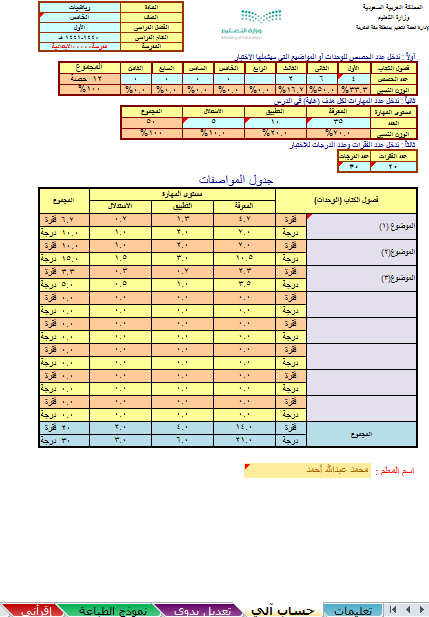 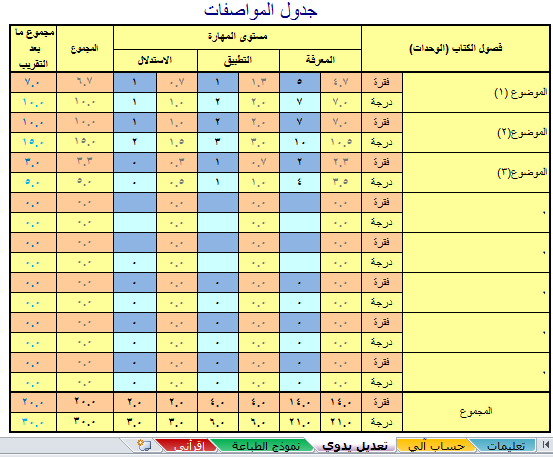 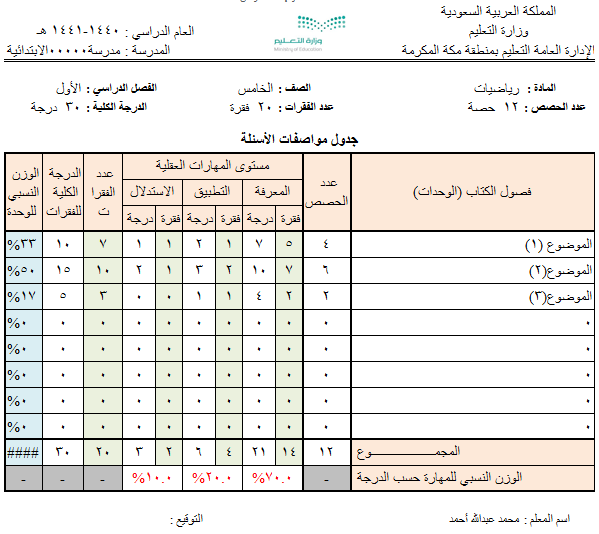 المراجع :العون، إسماعيل سعود، (2016): مدى كفاءة معلمي ومعلمات التربية الرياضية في بناء الاختبارات التحصيلية في مدارس التربية والتعليم بالبادية الشمالية والشرقية الأردنية وفق معايير الاختبار الجيد. دراسة منشورة، مجلة اتحاد الجامعات العربية للتربية وعلم النفس، م15، ع3 .سميحة بنت محمد سعيد(2015)، التعلم النشط، فلسفته-استراتيجياته-تطبيقاته-تقويم نواتجه، قصر السبيل.القرني، علي عبد الخالق، (1421)، دليل المعلمين والمعلمات في تقويم الاختبارات التحصيلية، وزارة المعارف، الرياض.فوقية بنت محمد راضي، وآخرون، (2016)، اختبارات ومقاييس، مكتب الرشد، ط1مراد، صلاح أحمد ، سليمان، أمين علي، (2005): الاختبارات والمقاييس في العلوم النفسية والتربوية، خطوات اعدادها وخصائصها، دار الكتاب الحديث، القاهرة، ط2 .الزهراني، محمد مفرح علي، (1423): واقع امتلاك معلمي الرياضيات بالمرحلة الابتدائية للكفايات المعرفية لإعداد الاختبارات التحصيلية، رسالة ماجستير غير منشورة، جامعة أم القرى، مكة المكرمة.المملكة العربية السعوديةوزارة التعليمالإدارة العامة للتعليم بمنطقة مكة المكرمةالشؤون التعليميةإدارة الإشراف التربوي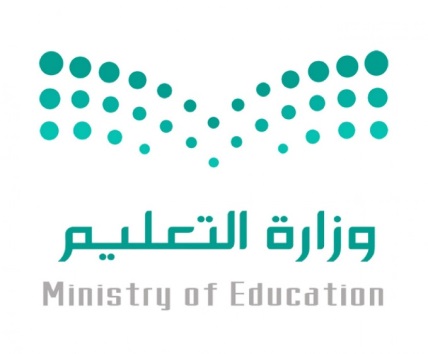 الموضوعالصفحةمقدمة2الاختبارات التحصيلية3أنواع الاختبارات التحصيلية4الاختبارات الشفوية4الاختبارات العملية4الاختبارات التحريرية4الأسئلة المقالية4الأسئلة الموضوعية5أسئلة الصواب والخطأ5أسئلة الاختيار من متعدد6قواعد بناء فقرات الاختيار من متعدد6أسئلة المزاوجة7أسئلة اكمال الفراغ8أسئلة إعادة الترتيب8قواعد عامة لكتابة أسئلة الاختبار8معايير الاختبار الجيد9صفات الاختبار الجيد10خطوات إعداد الاختبار التحصيلي11تصنيف الأهداف المعرفية12جدول المواصفات 14فوائد جدول المواصفات 14خطوات بناء جدول المواصفات 14مثال تطبيقي توضيحي16بناء جدول المواصفات باستخدام التقنية21مثال تطبيقي توضيحي على البرنامج22مميزات الاختبارات الشفويةعيوب الاختبارات الشفويةتشجع المتعلم على التعبير عن أفكارهتفتقر الى الشمولية لتغطية المحتوىتساعد المتعلم على تحقيق أهداف معرفية ونفسحركية ووجدانيةتتأثر الإجابة بجوانب الشخصية السلبية مثل الخوف والخجل والتردد.تساعد المعلم على مناقشة المتعلم لمعرفة مدى فهمه للمحتوى، وأسلوب تفكيرهلا تتصف بالموضوعيةتساعد على تقويم جوانب هامة في شخصية المتعلم مثل قدرة النطق، والتعبير والحوار وسرعة البديهة، وتنظيم الأفكارتقدير الدرجات يتأثر بعوامل خارج المادة مثل الظروف النفسية، واللغويةسهولة إعدادهاتستغرق وقتا طويلاً في الاختبار لكونها تُقدم –غالباً-بشكل فرديمميزات الأسئلة المقاليةعيوب الأسئلة المقاليةتقيس جميع مستويات المعرفة على حسب الصياغةضعف شموليتها للمحتوىتركز على الطلاقة التعبيرية والكتابية للمتعلميتطلب تصحيحها وقت وجهد كبيرسهولة إعداداها من قبل المعلمضعف الموضوعية؛ حيث تتأثر بذاتية المصححقلة التخمين في الإجابةضعفها في صدق المحتوىتقلل من إمكانية الغشاحتمال فهم السؤال بطرق مختلفة من الطلابتمكن الطالب من إبداء فهمه العميق للمادةتتأثر الدرجة بأسلوب كتابة الطالبمميزات الأسئلة الموضوعيةعيوب الأسئلة الموضوعيةلها ثبات وصدق مناسب إذا بنيت بشكل علميسهولة التخمين في الإجابةالموضوعية في التصحيحمُكْلفة مادياًسهولة وسرعة التصحيحصعوبة إعدادها وصياغتهاتحقق مبدأ الشمولية إذا روعي جدول المواصفاتسهولة الغش فيهاتقارن بين الطلاب مقارنة عادلةلا تمكن الطالب من التعبير عما بنفسهمميزات أسئلة الصواب والخطأعيوب أسئلة الصواب والخطأسهولة إعدادها وتصحيحهاغير مناسبة في تقويم مستويات التفكير العلياتغطى مفردات كبيرة من المحتوىسهولة الغش فيها.مناسبة لتقويم مستوى التذكر، وجزئيًا لمستوى الفهمسهولة التخمين حيث يصل إلى 50%مميزات أسئلة الاختيار من متعددعيوب أسئلة الاختيار من متعددسهولة التصحيح، وخلوها من ذاتية المصححصعوبة اعدادها لاحتياجها الى التدريب والمهارةتغطى الكثير من محتوى المادةتحتاج الى التمكن العلمي في المقررمناسب لتقويم جميع مستويات المعرفة تقريباًصعوبة إيجاد أربع بدائل متكافئةتتميز بصدق المحتوى إذا بنيت على ضوء جدول المواصفاتضعفها في تقويم مستوى التركيبمميزات فقرات المزاوجةعيوب فقرات المزاوجةسهولة اعدادها وتصحيحهاضعفها في تقويم مستويات التفكير العلياتقيم مستوى التذكر وأحيانا الفهمتحتاج الى مساحة كبيرة من ورقة الاختباريقل فيها التخمينقد تكون تعليمات السؤال غامضةمالخطوةالوصف1تحديد الغرض من الاختبارتحديد الطلاب المستهدفون، والمادة، والهدف من الاختبار (قبلي أو تكويني، أو تشخيصي، أو ختامي)2تحديد وتحليل المحتوى (موضوع الاختبار)إحصاء المعارف والمهارات الأساسية المتضمنة في الدروس وكتابتها، وتشمل الحقائق، المفاهيم، التعميمات، القوانين، النظريات3تحديد الأهداف التدريسية وصياغتها بصورة إجرائيةتحديد نواتج التعلم المعرفية التي ينبغي تحقيقها بعد فترة دراسية معينة، وتصنيفها الى مستوياتها (التذكر، الفهم، التطبيق، التحليل، التركيب، التقويم)4إعداد جدول مواصفات الاختبارمخطط تفصيلي يتضمن المواضيع، وأهداف التدريس، ومستويات الأهداف، ونسبة كل مستوى، وعدد الفقرات المخصصة لكل جزء.5تحديد نوعية فقرات الاختبارتحديد أنواع الأسئلة الموضوعية (اختيار من متعدد، الصواب والخطأ، المزاوجة، إعادة الترتيب...) وأنواع الأسئلة المقالية (أسئلة ذات الإجابة القصيرة، وذات الإجابات المستفيضة)6كتابة فقرات الاختبار في ضوء جدول المواصفاتأي امتلاك المعرفة والمهارة لكتابة فقرات الأسئلة المقالية، والموضوعية، وفق الشروط الخاصة بكل نوع7ترتيب فقرات الاختبارالترتيب بطريقة مناسبة قد تكون على حسب التدرج في الصعوبة والسهولة، أو على أساس التدرج المنهجي، أو حسب تسلسل الموضوعات، أو المستوى المعرفي8إخراج الاختبار ومراجعتهتكتب الفقرات الاختبارية على ورقة واحدة أو أكثر، وترقم الصفحات وتوضح التعليمات، وتستكمل البيانات، ويحدد زمن الإجابة، وترقم الفقرات، وتراجع إملائيًا ... الخالمستوى المعرفيالمستوى المعرفيالمفهوممكونات المستوى المعرفيالأفعال الدالةأمثلة على صياغة الأسئلةالمعرفةالتذكريتذكر مواضيع تم تعلمها مسبقا، وله القدرة على التعرف عليها.- معرفة المصطلحات- معرفة الحقائق- معرفة التصنيفات- الفئات- معرفة المبادئ- التعميمات-معرفة النظريات-معرفة الأحداثيعرٌف، يذكر، يسمّي، يسرد، يسترجع، يكرر، يعدد، يطابقأعط تعريفا ل...اذكر المعادلة الخاصة بـ.... صف...من، ماذا، متى، كيفاذكر ما تعرف عن ..عرف المصطلح...المعرفةالفهمإدراك معنى الموضوع- الترجمة- الشرح- التفسير- التقدير- الاستنتاج- التلخيص- المقارنةيترجم، يحول، يعيد صياغة، يلخص، يعبر عن، يعطي مثال، يشرح، يراجع، يوضح، يناقش، يقارن، يخمن، يتوقع، يعلل، يربط بـ..(أكثر من شيء )اشرح ماذا يعني ... بأسلوبكناقش باختصار...فسر...علل حدوث...قارن بين .... و... من حيث ...أعد سرد ما فهمته عن ... بأسلوبكالتطبيقالتطبيقاستخدام المعلومات في حالة معينة –ملموسة، أو وضع مشابه-إجراء (تنفيذ خطة)-التنفيذ (الاستعمال)يطبق، يستخدم، يحسب، يعد، يحل تمرين، يرسم، يعالج، يوظف، يستخرج، يقيسوضح كيفية ارتباط... ب ...احسب ناتج ...كيف يعتبر... مثالا على ..لماذا تعتبر ...من العمليات الهامة؟الاستدلالالتحليلتجزئة المادة الى أجزائها، وتفكيك المعلومات الى أجزاء لاستكشاف وفهم العلاقات التي تربط بعضها ببعض.- التمييز-التنظيم- النسب إلى أو العزويحلل، يميز، يعزل، يحدد العناصر المشتركة في ..يختبر، يدقق، يتأمل، يستقرئ، يكتشف.بعد إعطاء مشكلة، قم بتحديد الاستراتيجيات لحلها....كيف يمكن مقارنة ....مع...صنف...بناء على...ما الدلائل التي تم استخدامها لتأكيد أن ..؟وضح بالرسم البياني.الاستدلالالتركيبوضع الأجزاء بعضها مع بعض لتشكيل الكل –توليد أفكار مبتكرة جديدة ووجهات نظر مختلفة- الإنشاء (التوليد) / فرض الفروض- التخطيط (التصميم)- الإنتاج (البناء)يؤلف، يبدع، يبتكر، يصمم، يقترح، ينسق، ينظم، ينشئ، يجمع بين.قم بتطبيق استراتيجيات مختلفة متعددة لحل مشكلة ..؟ما الذي يمكن أن يحدث إذا تم خلط...؟ما الحلول التي تقترحها ...؟كيف يمكن أن تبتكر ... جديد؟الاستدلالالتقويمالحكم على قيمة منتج ما وذلك بالنسبة لهدف معطى، باستخدام معيار محدد، وتبرير القرار أو الإجراء المتخذ- المراجعة (التنسيق، الكشف، الرقابة، الاختيار)- النقد- الحكمينقد، يقيم، يناقش بالحجج، يبين التناقض، يصدر حكم، يدافع عن رأي، يتخذ قرار، يبرر.هل توافق على أن ..؟ما المعايير التي يمكن أن نستخدمها في تقييم ..؟رتب هذه الأمور حسب أهميتها؟ما القرار الذي ستتخذه في ...؟ما أهم عنصر في الموضوع التالي...؟الموضوعاتالأسئلةوالدرجاتالأهدافالأهدافالأهدافمجموع الاسئلةمجموع الدرجاتالاوزان النسبية للموضوعاتالموضوعاتالأسئلةوالدرجاتالمعرفةالتطبيقالاستدلالمجموع الاسئلةمجموع الدرجاتالاوزان النسبية للموضوعاتالموضوع(1)(4حصص)الاسئلة33%الموضوع(1)(4حصص)الدرجة33%الموضوع(2)(6حصص)الاسئلة50%الموضوع(2)(6حصص)الدرجة50%الموضوع(3)(حصتان)الاسئلة17%الموضوع(3)(حصتان)الدرجة17%مجموع الاسئلةمجموع الاسئلةمجموع الدرجاتمجموع الدرجاتالاوزان النسبية للأهدافالاوزان النسبية للأهداف100%الموضوعاتالأسئلةوالدرجاتالأهدافالأهدافالأهدافمجموع الاسئلةمجموع الدرجاتالاوزان النسبية للموضوعاتالموضوعاتالأسئلةوالدرجاتالمعرفة(35)التطبيق(10)الاستدلال(5)مجموع الاسئلةمجموع الدرجاتالاوزان النسبية للموضوعاتالموضوع(1)(4حصص)الاسئلة33%الموضوع(1)(4حصص)الدرجة33%الموضوع(2)(6حصص)الاسئلة50%الموضوع(2)(6حصص)الدرجة50%الموضوع(3)(حصتان)الاسئلة17%الموضوع(3)(حصتان)الدرجة17%مجموع الاسئلةمجموع الاسئلةمجموع الدرجاتمجموع الدرجاتالاوزان النسبية للأهدافالاوزان النسبية للأهداف70%20%10%100%الموضوعاتالأسئلةوالدرجاتالأهدافالأهدافالأهدافمجموع الاسئلةمجموع الدرجاتالاوزان النسبية للموضوعاتالموضوعاتالأسئلةوالدرجاتالمعرفة(35)التطبيق(10)الاستدلال(5)مجموع الاسئلةمجموع الدرجاتالاوزان النسبية للموضوعاتالموضوع(1)(4حصص)الاسئلة4,621.320,666.633%الموضوع(1)(4حصص)الدرجة6.633%الموضوع(2)(6حصص)الاسئلة7211050%الموضوع(2)(6حصص)الدرجة1050%الموضوع(3)(حصتان)الاسئلة2.380.680.343,417%الموضوع(3)(حصتان)الدرجة3,417%مجموع الاسئلةمجموع الاسئلة144220مجموع الدرجاتمجموع الدرجات30الاوزان النسبية للأهدافالاوزان النسبية للأهداف70%20%10%100%الموضوعاتالأسئلةوالدرجاتالأهدافالأهدافالأهدافمجموع الاسئلةمجموع الدرجاتالاوزان النسبية للموضوعاتالموضوعاتالأسئلةوالدرجاتالمعرفة(35)التطبيق(10)الاستدلال(5)مجموع الاسئلةمجموع الدرجاتالاوزان النسبية للموضوعاتالموضوع(1)(4حصص)الاسئلة4,621.320,666.69,933%الموضوع(1)(4حصص)الدرجة6,931,980.996.69,933%الموضوع(2)(6حصص)الاسئلة721101550%الموضوع(2)(6حصص)الدرجة10,531,5101550%الموضوع(3)(حصتان)الاسئلة2.380.680.343,45,117%الموضوع(3)(حصتان)الدرجة3,571,020.513,45,117%مجموع الاسئلةمجموع الاسئلة144220مجموع الدرجاتمجموع الدرجات216330الاوزان النسبية للأهدافالاوزان النسبية للأهداف70%20%10%100%الموضوعاتالأسئلةوالدرجاتالأهدافالأهدافالأهدافمجموع الاسئلةمجموع الدرجاتالاوزان النسبية للموضوعاتالموضوعاتالأسئلةوالدرجاتالمعرفة(35)التطبيق(10)الاستدلال(5)مجموع الاسئلةمجموع الدرجاتالاوزان النسبية للموضوعاتالموضوع(1)(4حصص)الاسئلة51171033%الموضوع(1)(4حصص)الدرجة72171033%الموضوع(2)(6حصص)الاسئلة721101550%الموضوع(2)(6حصص)الدرجة1032101550%الموضوع(3)(حصتان)الاسئلة2103517%الموضوع(3)(حصتان)الدرجة4103517%مجموع الاسئلةمجموع الاسئلة144320مجموع الدرجاتمجموع الدرجات216330الاوزان النسبية للأهدافالاوزان النسبية للأهداف70%20%10%100%1الانتقال إلى ورقة العمل التي تحمل اسم "حساب آلي" في الشريط الأسفل للملف.2يتم ادخال بيانات المادة والفصل الدراسي والمدرسة.3يتم ادخال عدد الحصص التي استغرقها المعلم في تدريس كل موضوع أو باب أو فصل.4يتم الرجوع إلى تحليل المحتوى لحساب عدد الاهداف في كل مستوى من المستويات الثلاثة (معرفة - تطبيق -استدلال) في كل موضوع أو باب أو فصل.5يتم تحديد عدد الفقرات التي تريدها للاختبار والدرجة الكلية للاختبار سواءً كان الاختبار( قصيراً أو نهائياً).6يتم كتابة أسماء المواضيع أو فصول الكتاب في الجدول .7سجل اسمك في المستطيل أسفل الجدول.8الانتقال إلى ورقة العمل التي تحمل اسم "تعديل يدوي" في الشريط الأسفل للملف.9ستجد ثلاثة أعمدة زرقاء وبجانب كل منها القيم المحسوبة آليا حسب الوزن النسبي.10قم بتقدير عدد الفقرات والدرجة الكلية لها ولاحظ معي أنك هنا تقدر الدرجة والفقرة هنا ولا تقربها فقد تجد عدد الفقرات 0.7 مثلا وتقدرها إلى صفر .11الانتقال إلى ورقة العمل التي تحمل اسم "نموذج الطباعة" في الشريط الأسفل للملف.12اطبع الصفحة بعد التأكد من سلامة القيم المسجلة.